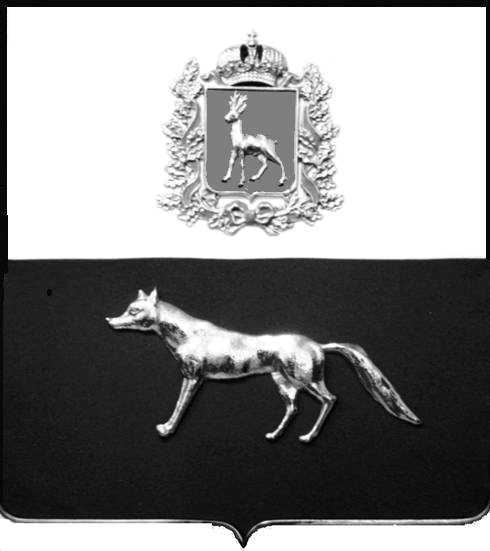 В соответствии с Федеральным законом от 06.10.2003 № 131-ФЗ                  «Об общих принципах организации местного самоуправления в Российской Федерации», с Федеральным Законом от 30.12.2020 №518-ФЗ «О внесении изменений в отдельные законодательные Российской Федерации», со статьёй 69.1 Федерального Закона от 13.07.2015 года №218-ФЗ «О государственной регистрации недвижимости», руководствуясь Уставом муниципального района Сергиевский, на основании акта осмотра объекта недвижимого имущества № 67 от 06.07.2023г. 9 ч. 00 мин., Администрация муниципального района СергиевскийП О С Т А Н О В Л Я ЕТ:1.В отношении ранее учтенного объекта недвижимости кадастровый  номер 63:31:1706005:9408, Самарская область, Сергиевский район, п. Красные Дубки, ул. Центральная, д.3 выявлены правообладатели:    - гр. РФ Лазарев Владимир Васильевич, 27.09.1954 г.р. место рождения  с.Сельменьга, Тотемского района, Вологодской обл.;  паспорт гр. РФ серия 36 09 № 096106 выдан ОУФМС России по Самарской области в Сергиевском районе 21.01.2010г., код подразделения 630-046; СНИЛС: 015-769-005-55, адрес регистрации: Самарская область, Сергиевский район, п. Красные Дубки, ул. Центральная, д.3 (1/4 доли);     - гр. РФ Лазарева Галина Юрьевна, 22.04.1962г.р. место рождения с.Осипово, Никольского района, Вологодской обл.; паспорт гр. РФ серия 3606 № 660815 выдан ОУФМС России по Самарской области в Сергиевском районе 03.05.2007г., код подразделения 630-046; СНИЛС 032-554-987-58, адрес регистрации: Самарская область, Сергиевский район, п. Красные Дубки, ул. Центральная, д.3 (1/4доли);               - гр. РФ Лазарев Сергей Владимирович, 07.05.1982 г.р. место рождения пос. Красные Дубки, Сергиевского района, Куйбышевской обл.; паспорт гр. РФ серия 6111 № 695194 выдан МО УФМС России по Рязанской области в гор. Ряжске 19.11.2011, код подразделения 620-017; СНИЛС 133-010-234-75, адрес регистрации: Самарская область, Сергиевский район, п. Красные Дубки, ул. Центральная, д.3 (1/4доли);               - гр. РФ Лазарев Денис Владимирович, 09.12.1987 г.р. место рождения пос. Красные Дубки, Сергиевского района, Куйбышевской обл.; паспорт гр. РФ серия 3607 № 772719 выдан ОУФМС России по Самарской области в Сергиевском районе 18.01.2008г., код подразделения 630-046; СНИЛС 148-791-287-15, адрес регистрации: Калининградская обл., г. Калининград, ул. Стрелецкая, д. 10 (1/4доли);           2.Право собственности подтверждается договором передачи квартир (домов) в собственность граждан от 11.05.1999г., удостоверенным и зарегистрированным Главой администрации района. Распоряжение от 07.06.1999г. № 187-р.  3.Направить данное постановление в Управление Федеральной службы государственной регистрации, кадастра и картографии по Самарской области.4.Контроль за выполнением настоящего постановления оставляю за собой.Глава муниципального района Сергиевский                                                                                    А.И. Екамасов     Проект решения  получил: _________________________              ______________________________[Подпись] 	                                                                [Ф. И. О.]Примечание: в течение тридцати дней со дня получения проекта решения выявленный правообладатель вправе направить возражения относительно сведений о правообладателе по адресу: 446522, Самарская область, Сергиевский район, с. Воротнее, пер. Почтовый, д.5О выявлении правообладателя ранее учтенного объекта недвижимости, жилого дома с кадастровым номером 63:31:1706005:9408  по адресу: Самарская область, Сергиевский район, п. Красные Дубки, ул. Центральная, д.3